РЕШЕНИЕСовета сельского поселения Бельский сельсовет муниципального района Гафурийский район Республики Башкортостан Об избрании состава Комиссии по соблюдению Регламента Совета, статусу и этике депутата Совета сельского поселения Бельский сельсовет муниципального района Гафурийский район Республики Башкортостан  В соответствии со статьями 15 и 20 Регламента Совета сельского поселения Бельский сельсовет муниципального района Гафурийский  район Республики Башкортостан Совет сельского поселения Бельский сельсовет муниципального района Гафурийский  район Республики Башкортостан решил:1. Сформировать Комиссию  по соблюдению Регламента Совета, статусу и этике депутата в количестве 3 депутатов.2. Избрать в состав Комиссии по соблюдению Регламента Совета, статусу и этике депутата следующих депутатов:Абдрашитов Равиль Фаритович - избирательный округ №4;Рахматуллин Марсель Ахметович - избирательный округ №8;Максютов Шамиль Шарифуллович- избирательный округ №9.Главасельского поселения Бельский сельсоветмуниципального района Гафурийский районРеспублики Башкортостан                                                               Ю.З.Ахмеров28 сентября 2015 года№1-4зБАШКОРТОСТАН РЕСПУБЛИКАһЫГАФУРИ РАЙОНЫ
МУНИЦИПАЛЬ РАЙОНЫН
БЕЛЬСКИЙ АУЫЛ СОВЕТЫ
АУЫЛ БИЛӘМӘhЕ              СОВЕТЫ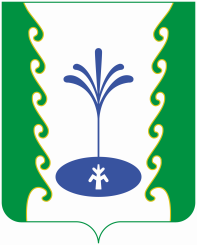 РЕСПУБЛИКА БАШКОРТОСТАНСОВЕТ СЕЛЬСКОГО              ПОСЕЛЕНИЯ БЕЛЬСКИЙ СЕЛЬСОВЕТ                             МУНИЦИПАЛЬНОГО РАЙОНА ГАФУРИЙСКИЙ РАЙОН КАРАРРЕШЕНИЕ